CURRICULUM  VITAE	SOUMYA PAULCareer objectiveAim to be associated with an organization that provides me an opportunity to show my skills and improve my knowledge with latest trends and to be the part of the team that works dynamically towards the growth of the organizationPERSONAL DETAILS    DATE OF BIRTH       	: 	16/12/1988    AGE                     	:   	27 YEARS    GENDER          	:    FEMALE    RELIGION        	: 	CHRISTIAN    MARITAL STATUS	:   	MARRIED    HEIGHT           	:   	155 CM    BLOOD GROUP      	: 	A POSITIVE    NATIONALITY      	:    INDIAN    MOTHER TONGUE       	:    MALAYALAM    LANGUAGES KNOWN    	:  	ENGLISH, MALAYALAM, ARABICHAAD LICENSE DETAILSHAAD RN EXAM PASSEDApplication No: AGN147059STRENGTHSI believe in smartness and hard working.My loyalty and sincerity will be the key for my success.I am ready to shoulder any responsibilities.							PROFESSIONAL QUALIFICATIONSACADEMIC QUALIFICATIONEXPERIENCESKILLSExcellent management and communication skillsAbility to perform effective assessment and analysis of health care situation and to take prompt and approximate decision.Perfect attendanceAbility to relate various culturesQuickly adapt to new working environment and learn technologies in short span.Fast learning and love to take new challenges.Smart working and time management.Good grasping capability, sincerity and commitment.Team work, individual care program, pain management.Maintaining good and effective communication within the health care and to patients and relatives.Drawing and forwarding different kind of letters to various parties, clients etcMY DUTIES AND RESPONSIBILITIESProvide patient care according to the Nursing process.Assess, plan, implement and evaluation of patient care from admission to discharge.Wound management, catheterization, specimen collection, blood glucose monitoring, manual handling.Administering medications by following the ten rights of the client.Responsible for Bed bath, Oral hygiene, Skin care, Isolation and Universal precaution techniques.Responsible for vital signs monitoring, physical assessment and intake output monitoring.Administration of oxygen therapy.Assist the Physician in various procedures, like Pleural tapping, insertion of central line  and Lumber Puncture.Initiating CPR during cardio-pulmonary arrest.Maintaining of records and reports.Carry out the discharge procedure, follow-up & health education.Maintain infection control.Participate in the teaching program and teaching junior staffs in the unit.Provide psychological supports to allay patients fears in a kind, reassuring and confident manner.Arranging for emergency and elective procedure.Preparation of patients for all procedures.Monitoring vital signs, arterial blood gases and cardiac pacing.Medication: ORAL, IM, IV, SC, ID and topical administration.Careful attention to sterilization of instruments.Care of unconscious patient.Care of death.Assist senior staff with leadership and co-ordination of the care team.Ensure that patient’s dignity and individuality are maintained.COMPUTER SKILLS                                                                                                                                                              E-His (Hospital Information System)Inpatient servicesBasic knowledge (word, Microsoft)                                                      EQUIPMENTS USEDPROCEDURES ASSISTEDSOUMYA PAULJob Seeker First Name / CV No: 1826064Click to send CV No & get contact details of candidate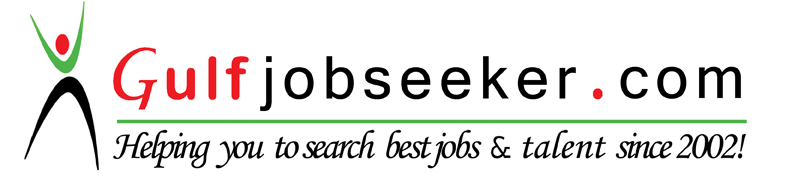 COURSEYEARUNIVERSITY/ BOARDINSTITUTIONBachelor of Science in Nursing(B.Sc. Nursing)2006-    2010Kerala University, TrivandrumHoly Cross College of Nursing, Kottiyam,KollamProfessional Registration of Kerala2011Kerala Nurses and Midwives Council54822TNAI Registration2012Trained Nurses Association of India227568/LMTBLS for Health Care providers2015American Heart AssociationACLS2015American Heart AssociationProfessional Registration of KSA2013Kingdom of Saudi Arabia Saudi Commission for Health Specialties13-G-N-0043656COURSEYEARUNIVERSITY / BOARDINSTITUTION% OF MARKSPLUS, TWO2006Board of Higher Secondary Education, Kerala StateSt. Sebastian’s HSS, Gothuruth73%SSLC2004Board of Public Examinations, Kerala StateVCSHSS, Puthenvelikara83%EXPERIENCEPOSITION06/06/2011-18/03/2012STAFF NURSE(MEDICAL-SURGICAL UNIT)17/04/2012-20/04/2013STAFF NURSE (ONCOLOGY UNIT)09/07/2013-17/06/2015STAFF NURSE (EMERGENCY & TRAUMA CARE, GENERAL WARD)StethoscopeNIBPGlucometerHumidifierSyringe PumpAMBU BagLaryngoscopeECG MachineICU MonitorOxygen CylinderPulse OximeterDefibrillator VentilatorSuction Apparatus	IV Infusion pumpSkin and skeletal tractionNebulizerSphygmomanometerCrash CartCardio pulmonary resuscitationRyle’s tube insertionFoley’s catheterizationDressingSuture removalSteam inhalationSuctioningTractionAll injectionsCentral line insertionTracheostomyExtubation